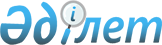 Мектепке дейінгі тәрбие мен оқытуға мемлекеттік білім беру тапсырысын, жан басына шаққандағы қаржыландыру және ата-ананың ақы төлеу мөлшерін бекіту туралы
					
			Күшін жойған
			
			
		
					Оңтүстiк Қазақстан облысы Шымкент қаласы әкiмдiгiнiң 2016 жылғы 18 мамырдағы № 813 қаулысы. Оңтүстiк Қазақстан облысының Әдiлет департаментiнде 2016 жылғы 31 мамырда № 3751 болып тiркелдi. Күші жойылды - Оңтүстiк Қазақстан облысы Шымкент қаласы әкiмдiгiнiң 2017 жылғы 29 желтоқсандағы № 83 қаулысымен
      Ескерту. Күшi жойылды - Оңтүстiк Қазақстан облысы Шымкент қаласы әкiмдiгiнiң 29.12.2017 № 83 қаулысымен (алғашқы ресми жарияланған күнiнен бастап қолданысқа енгiзiледi).
      "Қазақстан Республикасындағы жергілікті мемлекеттік басқару және өзін-өзі басқару туралы", Қазақстан Республикасының 2001 жылғы 23 қаңтардағы Заңның 31 бабының 2 тармағына, "Білім туралы" Қазақстан Республикасының 2007 жылғы 27 шілдедегі Заңының 6 бабының 4 тармағының 8-1) тармақшасына сәйкес, Шымкент қаласының әкімдігі ҚАУЛЫ ЕТЕДІ:
      1. Осы қаулының 1, 2, 3–қосымшаларына сәйкес мектепке дейінгі тәрбие мен оқытуға мемлекеттік білім беру тапсырысын, жан басына шаққандағы қаржыландыру және ата-ананың ақы төлеу мөлшері бекітілсін.
      2. Шымкент қаласы әкімдігінің 2015 жылғы 27 тамыздағы № 31 "Мектепке дейінгі тәрбие мен оқытуға мемлекеттік білім беру тапсырысын, жан басына шаққандағы қаржыландыру және ата-ананың ақы төлеу мөлшерін бекіту туралы" (Нормативтік құқықтық актілерді мемлекеттік тіркеу тізілімінде № 3334 тіркелген, 2015 жылы 18 қыркүйекте "Шымкент келбеті" газетінде жарияланған) қаулысының күші жойылды деп танылсын.
      3. Осы қаулының орындалуын бақылау білім бөлімінің басшысы Ы.Мадиевке жүктелсін.
      4. Осы қаулы оның алғашқы ресми жарияланған күнінен кейін қолданысқа енгізіледі. Мектепке дейінгі тәрбие мен оқытуға мемлекеттік білім беру тапсырысы Жан басына шаққандағы қаржыландырудың мөлшері Ата-ананың ақы төлеу мөлшері
      Ескертпе: 1 күніне бір балаға жас ерекшелігіне қарай кететін шығын. Нақты жұмыс күніне есептелген. 
					© 2012. Қазақстан Республикасы Әділет министрлігінің «Қазақстан Республикасының Заңнама және құқықтық ақпарат институты» ШЖҚ РМК
				
      Қала әкімі

Ғ.Әбдірахымов
Шымкент қаласы әкімдігінің
2016 жылғы 18 мамыр
№ 813 қаулысына
1-қосымша
№
Мектепке дейінгі мекемелердегі орын саны
Оның ішінде
Оның ішінде
№
Мектепке дейінгі мекемелердегі орын саны
республикалық бюджет есебінен
жергілікті бюджет есебінен
1
47584
28635
18949Шымкент қаласы әкімдігінің
2016 жылғы 18 мамыр
№ 813 қаулысына
2-қосымша
Айына бір тәрбиеленушіге кететін орташа шығыс,теңге
Балабақша және шағын орталық
20988Шымкент қаласы әкімдігінің
2016 жылғы 18 мамыр
№813 қаулысына
3-қосымша
Барлығы
Күніне бір баланың шығыны, 3 жасқа дейін теңге (көп емес)
Күніне бір баланың шығыны, 3 жастан 7 жасқа дейін теңге (көп емес)
Барлығы
331,06
398,78